Mathematical Task: _________Radical Rocks________________Content Standard(s):_________A.4(a, e)________________________Name_____________________________________		Date_____________________Radical Rocks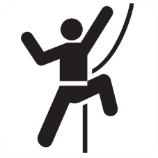 You and your friends are planning an adventure at Radical Rocks for a fun-filled day of rock climbing. The cost is $8 per hour plus $13 for full-day equipment rental. The rental includes a harness, shoes, belay device and a chalk bag.Write an equation to represent your total cost for the day.You found an online coupon that offers a $6.00 discount on the full-day equipment rental. How does this change your equation above?  Write a new equation.Your friend received a coupon in the mail offering a 40% discount off the hourly rate? How does this change your original equation above? Write a new equation.Graph the equations from Questions 1 and 2 above.  Choose a scale and label the axes.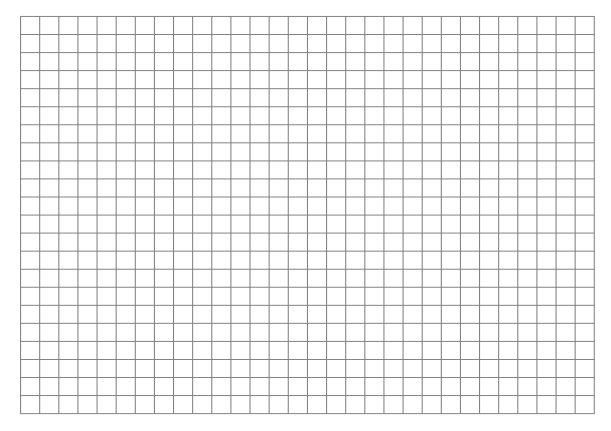 Which coupon offered the better deal? Use the graph to support your conclusion.You have a total of $35.00 to spend. How many hours can you purchase for the day?Find the number of hours for the equations in Question1 and Question 2 on the previous page.Does this support your conclusion from Question 4? Justify your answer.Refer to your graph, did the two lines intersect? If so, what is the approximate coordinate for the point of intersection?What does this point represent within the context of this problem?Task Supporting Documents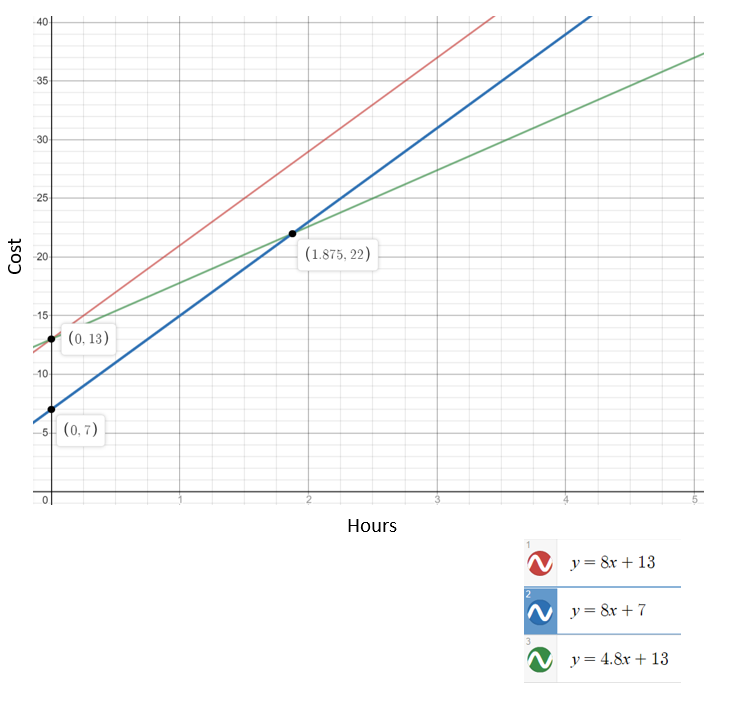 Task Overview/Description/Purpose:   Within the context of planning a day to rock climb at a local venue, students are tasked with writing an equation to model the problem that includes hourly rate and price of equipment rental. They will then create models for two discounts, one on the hourly rate and the other on the equipment rental. After graphing both equations, students will answer a series of questions regarding the better deal, based on the graph and the solutions to the equations given a total dollar amount. Finally, students will be asked to interpret what the point of intersection means within the context of the problem.Develop models for the original equation and the subsequent equations involving discounts, graph the equations, interpret the results within the context of the problem, and speculate on the meaning of the point of intersection. 	The purpose of this task is to deepen their understanding of how models that represent practical situations can change as the constraints of the problem change and how to interpret the results of those changes based on the slope of the lines.  This task may serve as a precursor of systems of equation allowing them to speculate on the meaning of the point of intersection of two linear equations before systems of equations are formally introduced.Standards Alignment: Strand - FunctionsStandards Alignment: Strand - FunctionsPrimary SOL: A.4 The student will solve a) multi-step linear equations in one variable algebraically; ande) practical problems involving equations. Related SOL (within or across grade levels/courses):   A.1a, A.4dPrimary SOL: A.4 The student will solve a) multi-step linear equations in one variable algebraically; ande) practical problems involving equations. Related SOL (within or across grade levels/courses):   A.1a, A.4dLearning Intentions:Content (based on Essential Knowledge and Skills) – I am learning to interpret and determine the reasonableness of the algebraic and graphical solutions of linear equations that model a practical situation.Language – I am learning to explain my reasoning with mathematical language and provide evidence to support my conclusions.Social – I am working toward mathematical and logical consensus with my collaborative team.Learning Intentions:Content (based on Essential Knowledge and Skills) – I am learning to interpret and determine the reasonableness of the algebraic and graphical solutions of linear equations that model a practical situation.Language – I am learning to explain my reasoning with mathematical language and provide evidence to support my conclusions.Social – I am working toward mathematical and logical consensus with my collaborative team.Success Criteria (Evidence of Student Learning):  I can translate between verbal quantitative situations and algebraic equations.I can solve multistep linear equations in one variable algebraically.I can solve practical problems involving equations.I can interpret and determine the reasonableness of algebraic and graphical solutions of linear equations.Success Criteria (Evidence of Student Learning):  I can translate between verbal quantitative situations and algebraic equations.I can solve multistep linear equations in one variable algebraically.I can solve practical problems involving equations.I can interpret and determine the reasonableness of algebraic and graphical solutions of linear equations.Mathematics Process Goals Mathematics Process Goals Problem SolvingStudents will use problem-solving strategies as they apply mathematical concepts and skills related to writing equations to model a practical situation and adjust the model for changing constraints.  Communication and ReasoningStudents will engage in discussions with partners/groups and provide written commentary which includes supporting documentation that identifies the evidence and justifies their conclusions.Connections and RepresentationsStudents will develop multiple representations of a practical situation and explore the connections among the verbal, tabular, graphical, and algebraic representations of the same situation.Task Pre-Planning Task Pre-Planning Approximate Length/Time Frame: 40-45 minutes  Approximate Length/Time Frame: 40-45 minutes  Grouping of Students: Students can work with partners or in small groups of three of four students. Students should be given time to work independently to read and process their thinking about the problem. Students can then share out with a partner or small group to refine their understanding of equivalency.Grouping of Students: Students can work with partners or in small groups of three of four students. Students should be given time to work independently to read and process their thinking about the problem. Students can then share out with a partner or small group to refine their understanding of equivalency.Materials and Technology: handheld or Desmos graphing calculators  Vocabulary: ModelsSolutionsDiscountSlopey-interceptproperties of real numbersproperties of equalityintersectionAnticipate Responses: See Planning for Mathematical Discourse Chart (Columns 1-3)Anticipate Responses: See Planning for Mathematical Discourse Chart (Columns 1-3)Task Implementation (Before)Task Implementation (Before)Task Launch:  “Has anyone ever been rock climbing?” Have students share what they know about rock climbing (cost, equipment, etc.) Share information with students about local rock-climbing venues regarding the price of admission, lessons, equipment rentals, etc.Ask: “If you were offered different discounts on the price, how would you know what the best deal is?” The purpose of this task is to deepen their understanding of how models that represent practical situations can change as the constraints of the problem changes and how to interpret the results of those changes based on the slope of the lines.  Both equations will be graphed on the same coordinate plane, but this is not to be introduced as a system of equations, it is a precursor of what is to come. The focus is to examine the graphs and make a conclusion based on the slopes of the lines then solve the problems algebraically to determine if their interpretation was valid. When systems of equations are formally introduced in a later lesson, a reminder of the rock-climbing problem could serve to activate prior knowledge of the point of intersection of two linear equations. Use underlining, highlighting, using cue words, vocabulary word walls, and making predictions to help students make sense of the task.To help students access the prior knowledge and vocabulary needed to understand the task, have themuse vocabulary and examples such as two-variable equations, tables of values, slope, y-intercept, etc. Use vocabulary to connect solution steps to the properties of equality.Task Launch:  “Has anyone ever been rock climbing?” Have students share what they know about rock climbing (cost, equipment, etc.) Share information with students about local rock-climbing venues regarding the price of admission, lessons, equipment rentals, etc.Ask: “If you were offered different discounts on the price, how would you know what the best deal is?” The purpose of this task is to deepen their understanding of how models that represent practical situations can change as the constraints of the problem changes and how to interpret the results of those changes based on the slope of the lines.  Both equations will be graphed on the same coordinate plane, but this is not to be introduced as a system of equations, it is a precursor of what is to come. The focus is to examine the graphs and make a conclusion based on the slopes of the lines then solve the problems algebraically to determine if their interpretation was valid. When systems of equations are formally introduced in a later lesson, a reminder of the rock-climbing problem could serve to activate prior knowledge of the point of intersection of two linear equations. Use underlining, highlighting, using cue words, vocabulary word walls, and making predictions to help students make sense of the task.To help students access the prior knowledge and vocabulary needed to understand the task, have themuse vocabulary and examples such as two-variable equations, tables of values, slope, y-intercept, etc. Use vocabulary to connect solution steps to the properties of equality.Task Implementation (During)Task Implementation (During)Directions for Supporting Implementation of the Task Monitor – Teacher will listen and observe students as they work on task and ask assessing or advancing questions (see chart on next page)Select – Teacher will decide which strategies or thinking that will be highlighted (after student task implementation) that will advance mathematical ideas and support student learningSequence – Teacher will decide the order in which student ideas will be highlighted (after student task implementation)Connect – Teacher will consider ways to facilitate connections between different student responsesDirections for Supporting Implementation of the Task Monitor – Teacher will listen and observe students as they work on task and ask assessing or advancing questions (see chart on next page)Select – Teacher will decide which strategies or thinking that will be highlighted (after student task implementation) that will advance mathematical ideas and support student learningSequence – Teacher will decide the order in which student ideas will be highlighted (after student task implementation)Connect – Teacher will consider ways to facilitate connections between different student responsesSuggestions For Additional Student Support Use of highlighters to assist students in interacting with the textUse of sentences frames to support student thinkingUse of word wall cards or anchor charts that serve as a point of reference Use of Frayer Model for definitionsUse fewer words and bulleted items to reduce the reading load.Suggestions For Additional Student Support Use of highlighters to assist students in interacting with the textUse of sentences frames to support student thinkingUse of word wall cards or anchor charts that serve as a point of reference Use of Frayer Model for definitionsUse fewer words and bulleted items to reduce the reading load.Task Implementation (After)Task Implementation (After)Connecting Student Responses (From Anticipating Student Response Chart) and Closure of the Task:Based on the actual student responses, sequence and select particular students to present their mathematical work during class discussionConnect different students’ responses and connect the responses to the key mathematical ideas to bring closure to the taskConsider ways to ensure that each student will have an equitable opportunity to share his/her thinking during task discussionConnecting Student Responses (From Anticipating Student Response Chart) and Closure of the Task:Based on the actual student responses, sequence and select particular students to present their mathematical work during class discussionConnect different students’ responses and connect the responses to the key mathematical ideas to bring closure to the taskConsider ways to ensure that each student will have an equitable opportunity to share his/her thinking during task discussionTeacher Reflection About Student Learning:Teacher Reflection About Student Learning:How will student understanding of the content through the use of the process goals be assessed (i.e., task rubric)? How will the evidence provided through student work inform further instruction?Does vocabulary need further development?What was a recurring misconception?Are students able to explain their thinking orally or in written form?Was guess and check used with mathematical understanding? This is not a course level appropriate strategy even though it can lead to a correct solution.How will student understanding of the content through the use of the process goals be assessed (i.e., task rubric)? How will the evidence provided through student work inform further instruction?Does vocabulary need further development?What was a recurring misconception?Are students able to explain their thinking orally or in written form?Was guess and check used with mathematical understanding? This is not a course level appropriate strategy even though it can lead to a correct solution.Teacher Completes Prior to Task ImplementationTeacher Completes Prior to Task ImplementationTeacher Completes Prior to Task ImplementationTeacher Completes During Task ImplementationTeacher Completes During Task ImplementationAnticipated Student Response/Strategy  Provide examples of possible  correct student responses along with examples of student errors/misconceptionsAssessing Questions – Teacher Stays to Hear ResponseTeacher questioning that allows student to explain and clarify thinkingAdvancing Questions – Teacher Poses Question and Walks AwayTeacher questioning that moves thinking forwardList of Students Providing Response Who? Which students used this strategy?Discussion Order - sequencing student responses Based on the actual student responses, sequence and select particular students to present their mathematical work during class discussionConsider ways to ensure that each student will have an equitable opportunity to share his/her thinking during task discussionAnticipated Student Response:Initial equation isExplain how you came up with your equation?What do the 13 and 8 represent in this problem?What are you thinking now?How will you decide what to do next?Anticipated Student Response:With $6.00 discount on equipmentHow did you arrive at your answer?What part of your expenses are being discounted?Go back to the question. Does this still make sense?How might you represent that now? Anticipated Student Response:With 40% discount on hourly rateWhat do you know about the discount on the hourly rate?What does the $4.80 represent? How does it apply? Does your answer seem reasonable? Why or why not?What can you do now?Student CStudent DStudent FAnticipated Student Response:With 40% discount on hourly rateCan you explain what you were thinking when you worked that out? What do you know about the hourly rate?Does your answer seem reasonable? Why or why not?What could you do next?Anticipated Student Response:Inappropriate scales chosen for graph.Why did you decide to choose that scale?What information did you have?What is a reasonable number of hours you might be rock climbing?What are you thinking now?Student DAnticipated Student Response:Unable to articulate the better deal using the graph.What do you notice on the graph?How could you tell when one deal was better than the other?How could you use your graph to find the better deal as time passes?What could you do now to answer the question?Student AAnticipated Student Response: When calculating the number of hours for both plans, does not round down to the nearest hour.What do your answers represent?Can you pay for part of an hour?How would you choose the number of full hours?What are you thinking now?Student BStudent CStudent DStudent EAnticipated Student Response: Unable to articulate how the solutions based on $35 supports their conclusion.What do your answers represent?Where are the answers located on the graph?What are you thinking now?How can you use what you know to find the number of hours?Student F Anticipated Student Response: Does not interpret the point of intersection as length of time for both discounts that the cost is the same.Which discount was better at one hour?Which discount was better at three hours?What do you notice between hours one and three?What do you think that means?Student EAnticipated Student Response: A less efficient strategy was used to determine the number of hours given $35.00 to spendWhere did you get the idea for how to find the number of hours when both equations were #35.00?Did that work for both equations?What does the point of intersection mean on the graph?How does that relate to the two equations that were graphed?Student BAnticipated Student Response: The graph does not support the conclusion.How does your graph represent the two equations?How can you use your graph to support your conclusion about the better deal?How could you change your graph to support your conclusion?What do you think you will remember for next time?Student CStudent EAdvancedProficientDevelopingEmergingMathematicalUnderstandingProficient Plus:Uses relationships among mathematical concepts Demonstrates an understanding of concepts and skills associated with task Applies mathematical concepts and skills which lead to a valid and correct solution Demonstrates a partial understanding of concepts and skills associated with taskApplies mathematical concepts and skills which lead to an incomplete or incorrect solutionDemonstrates little or no understanding of concepts and skills associated with taskApplies limited mathematical concepts and skills in an attempt to find a solution or provides no solutionProblem SolvingProficient Plus:Problem solving strategy is efficientProblem solving strategy displays an understanding of the underlying mathematical conceptProduces a solution relevant to the problem and confirms the reasonableness of the solution Chooses a problem solving strategy that does not display an understanding of the underlying mathematical conceptProduces a solution relevant to the problem but does not confirm the reasonableness of the solutionA problem solving strategy is not evident or is not completeDoes not produce a solution that is relevant to the problemCommunicationandReasoningProficient Plus:Reasoning is organized and coherent Consistent use of precise mathematical language and accurate use of symbolic notationCommunicates thinking process Demonstrates reasoning and/or justifies solution stepsSupports arguments and claims with evidenceUses mathematical language to express ideas with precisionReasoning or justification of solution steps is limited or contains misconceptionsProvides limited or inconsistent evidence to support arguments and claimsUses limited mathematical language to partially communicate thinking with some imprecisionProvides little to no correct reasoning or justificationDoes not provide evidence to support arguments and claimsUses little or no mathematical language to communicate thinking Representations and ConnectionsProficient Plus:Uses representations to analyze relationships and extend thinkingUses mathematical connections to extend the solution to other mathematics or to deepen understanding Uses a representation or multiple representations, with accurate labels, to explore and model the problemMakes a mathematical connection that is relevant to the context of the problem Uses an incomplete or limited representation to model the problemMakes a partial mathematical connection or the connection is not relevant to the context of the problem Uses no representation or uses a representation that does not model the problemMakes no mathematical connections 